新 书 推 荐中文书名：《白宫集团：唐纳德·特朗普与美国寡头政治的兴起》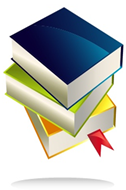 英文书名：WHITE HOUSE, INC： DONALD TRUMP AND THE RISE OF THE AMEICAN OLIGARCHY作    者：Dan Alexander出 版 社：Portfolio/Viking	代理公司：McCormick/ANA/Cindy Zhang页    数：未定 出版时间：未定代理地区：中国大陆、台湾 审读资料：大纲类    型：大众社科内容简介：作为《福布斯》（Forbes）的副主编和该杂志的首席特朗普（Trump）通讯记者，唐·亚历山大在过去的五年里一直在调查特朗普内部圈子里的亿万富翁。正是他曝光了埃里克·特朗普基金会（Eric Trump Foundation），纽约总检察长才对该组织提出诉讼。现在（部分是在迈克尔·刘易斯（Michael Lewis）的激励鞭策），他把这份调查报告变成一本书——《白宫集团：唐纳德·特朗普与美国寡头政治的兴起》（WHITE HOUSE, INC： DONALD TRUMP AND THE RISE OF THE AMEICAN OLIGARCHY）。该作品是个关于未经选举的寡头集团的新闻调查，他们正在改变美国政治，无论是在政府内部，还是在更大的意义上，通过将美国政治制度转变为世界上最大的投资机会之一。正如前任联邦政府最高道德官员沃尔特·肖布（Walter Shaub）所说：“特朗普政府的每一个部门都在出售。哪怕一点一滴都在准备出售。”书中提到的一些关键“投资者”包括特朗普就职委员会主席汤姆·巴拉克（Tom Barrack），他曾经卖给特朗普广场饭店（Plaza Hotel）（特朗普后来宣布该饭店破产）；特朗普最大的竞选捐款人之一赌场巨头谢尔顿·阿德尔森（Sheldon Adelson）；惊奇漫画公司（Marvel Comics）董事长和马阿拉歌俱乐部（Mar-a-Lago）老主顾艾萨克·珀尔穆特（Isaac Perlmutter）；军事合同公司“黑水（Blackwater）”的创始人、教育部长贝齐·德沃斯（Betsy Devos）的弟弟埃里克·普林斯（Erik Prince）；管理美国环境保护署（Environmental Protection Agency）的(开采油气的)水力压裂法行业大亨哈罗德·哈姆（Harold Hamm）精心挑选的否认气候变化专家丹尼尔·斯科特·普鲁伊特（Denier Scott Pruitt）；亿万富翁投资者卡尔·伊坎（Carl Icahn）和现任商务部长威尔伯·罗斯（Wilbur Ross）；当然还有特朗普的家人儿子小唐·埃里克·特朗普（Don Jr., Eric Trump）、女儿伊万卡·特朗普（Ivanka Trump）和女婿贾里德·库什纳（Jared Kushner）。作者简介：唐·亚历山大（Dan Alexander）是《福布斯》杂志的副主编，他负责该杂志对唐纳德·特朗普的报道。他对埃里克·特朗普基金会的揭露促使纽约总检察长对该慈善机构展开调查，该慈善机构仍在进行中。他还带头对总统的商业伙伴进行了一次全球调查，提供了有史以来所出版作品中关于特朗普的最全面的有关人员。在他对威尔伯·罗斯的专题报道中显示，商务部长隐瞒了他的净资产，据称他从合伙人和投资者那里窃取了资金，并且以商务部长身份强迫罗斯出售其个人持有的股份引起另一项正在进行的调查时，与其发生了强烈的利益矛盾。媒体评价：    “特朗普政府已经让蒂波特山丑闻（Teapot Dome）看起来相当清白，小联盟。《福布斯》（Forbes）揭露商务部长威尔伯·罗斯（Commerce Secretary）展示了在当今大联盟中的这个小联盟如何起作用。”——约翰·迪安（John Dean）, 水门事件中的主要证人（Watergate conspiracy）“亚历山大的报道非常精彩，开创了新的局面。”玛吉·哈伯曼（Maggie Haberman），《纽约时报》（New York Times）“丹·亚历山大写了一部伟大作品。”         ——大卫·法伦特霍尔德（David Fahrenthold），《华盛顿邮报》（Washington Post）  “（亚历山大正在）深入研究一个需要更多认真彻底审查的故事，唐纳德·特朗普肯定善于分散人们的注意力。”——阿里·梅尔伯（Ari Melber）微软全国广播公司（MSNBC）“很高兴看到丹·亚历山大如何利用福布斯多年来收集的数据。没有人能做到这一点。”——卡丽·莱文（Carrie Levine）公职人员廉正中心(Center for Public Integrity) 目录:第一章  寡头政治：唐纳德·特朗普的崛起第二章  接管：引入腐败第三章  企业掠夺者：卡尔·伊坎（Carl Icahn）和为更少规则而战第四章  全家福：“裙带关系是生活的要素”第五章  谎言秘书：威尔伯·罗斯与数字操纵第六章  购买权力：2亿美元一个内阁席位第七章  回报：税收改革的兑现第八章 万亿富翁俱乐部：马阿拉歌俱乐部内幕第九章 美元外交：唐纳德·特朗普与中东第十章 中期的数百万：百万富翁的军备竞赛第七章 钱越多，问题越多：美国民主的未来卖点：唐·亚历山大经常做客电视和广播电台。安德森·库珀（Anderson Cooper）、杰克·塔珀（Jake Tapper）、唐·莱蒙（Don Lemon）、劳伦斯·奥唐纳（Lawrence O’Donnell ）和布莱恩·威廉姆斯（Brian Williams）都在他们的节目中采访过他。他曾多次出现在美国广播公司（ABC）的《早安美国》（Good Morning America）和微软全国广播公司的《早安乔》（Morning Joe）节目中。迈克尔·刘易斯（Michael Lewis）在他最近的畅销书《第五风险》（The Fifth Risk）中用了两页的空间讲述亚历山大的报道。福布斯的顶级竞争对手之一彭博社（Bloomberg）发表了一整篇专栏文章赞美他的作品。近300万人阅读了亚力山大对埃里克·特朗普基金会（Eric Trump Foundation）的调查，这引发了其他媒体的铺天盖地报道。《纽约时报》的尼古拉斯·克里斯托夫（Nicholas Kristof）在他的专栏中强调了“毁灭性的曝光”，斯蒂芬·科尔伯特（Stephen Colbert）和特雷弗·诺亚（Trevor Noah）都围绕这一事件创作了深夜片段。他对威尔伯·罗斯的报道重新定义了现任商务部长，揭示了他实际上不是亿万富翁，而是一个骗子，他欺骗了他的合伙人和投资者超过1亿美元。亚历山大的作品每年吸引数以百万计的读者，他建立了一批在社会媒体上对特朗普（Trump）时代的腐败感兴趣的追随者人。亚历山大在两部即将上映的纪录片中做专题报道。CNN最近采访了他一个小时关于特朗普组织（Trump Organization）如何赚钱的特别报道。微软全国广播公司（MSNBC）在福布斯工作处推出的关于特朗普政府（Trump’s Washington）腐败的广泛采访节目分为六集，即将于明年2月或3月面世。谢谢您的阅读！请将回馈信息发至：张滢（Cindy Zhang)安德鲁·纳伯格联合国际有限公司北京代表处北京市海淀区中关村大街甲59号中国人民大学文化大厦1705室，100872电 话：010-82504506传 真：010-82504200Email:  Cindy@nurnberg.com.cn 网 址: http://www.nurnberg.com.cn 新浪微博：http://weibo.com/nurnberg 豆瓣小站：http://site.douban.com/110577/ 微信订阅号：安德鲁书讯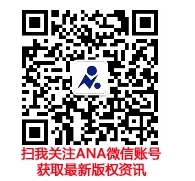 